Temat: Pośród multimediówZabawa ruchowa - Muzyczny stophttps://www.youtube.com/watch?v=6THdtkvAUwcMultimedia – rozwiązywanie zagadek o urządzeniach:Rodzic czyta zagadki, dziecko stara się odgadnąć o jakim sprzęcie jest mowa dzieli wyrazy na głoski :Włącz go, a wnet ci pokażeBajki, filmy, mnóstwo zdarzeń.Taka jego jest robota –Bawić cię…, gdy masz pilota. (telewizor)Papierowa, pełna wieści,Których setki w sobie mieści.Ma też wersję w Internecie.O czym mowa? O…  (gazecie)Dziś powszechne urządzenia,Kiedyś nie do pomyśleniaŻeby ludzie z wielkiej dali,Przez coś z sobą rozmawiali.  (telefon)Gra piosenki, czasem gada,Czasem bajki opowiada.Możesz słuchać, gdy ma rację,Lub po prostu zmienić stację.  (radio)Gdy to, co masz w komputerze,Chcesz zobaczyć na papierze,Ona chętnie ci pomoże,Czarno-biało lub w kolorze.  (drukarka)Rodzic pyta, co to są urządzenia multimedialne i do czego służą.Wspólnie z dzieckiem wyjaśnia, iż multimedia stanowią połączeniekilku różnych form przekazu informacji: tekstów, dźwięku, obrazów, ruchu, filmu,a służą do przekazywania informacji między ludźmi.Rodzic pyta dziecko, jakie jeszcze urządzenia zna (np. tablety, komórka,) Przypomina również o czasopismach, które są zaliczane do mediów drukowanych.Ćwiczenia gimnastyczne: przygotuj piłkę, koc, 2 butelki plastikowe, 2 talerze papierowe(można wyciąć z kartonu)https://www.youtube.com/watch?v=vkwzFVN2BdsKodowanie, matematyczna żabka:https://drive.google.com/open?id=16TFzsqukVmFaUPU6B4s1RNIn6mBesVLSĆwiczymy czytanie z literą „w”Ada ma krokusy i tulipany.Komu da te kolorowe kwiaty?Te kwiaty da mamie.Pokoloruj, ile wskazuje liczba: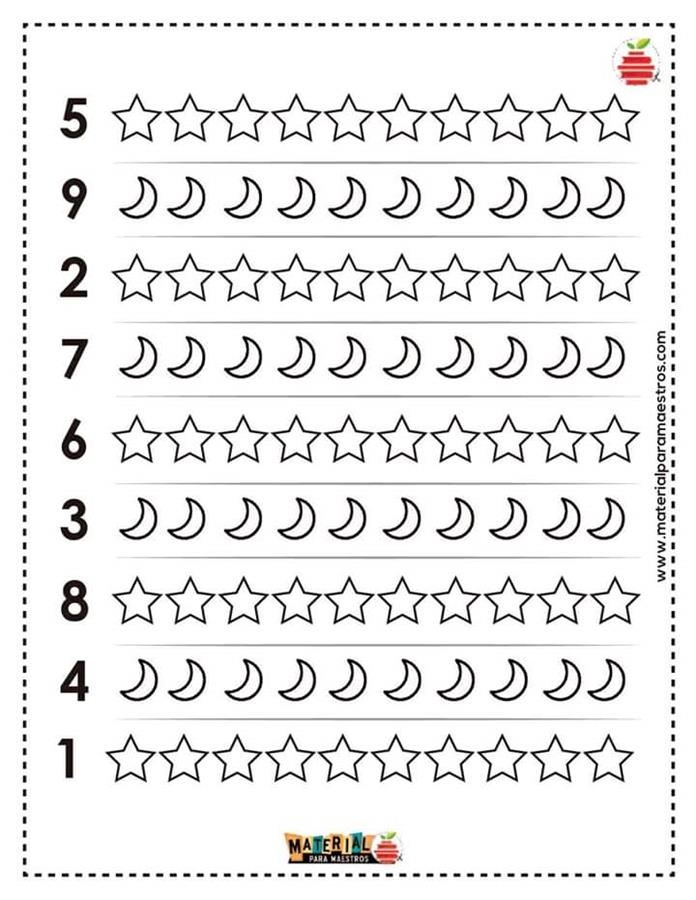 